Кубок города Нижний Тагил по блицуДата: 11.06.2022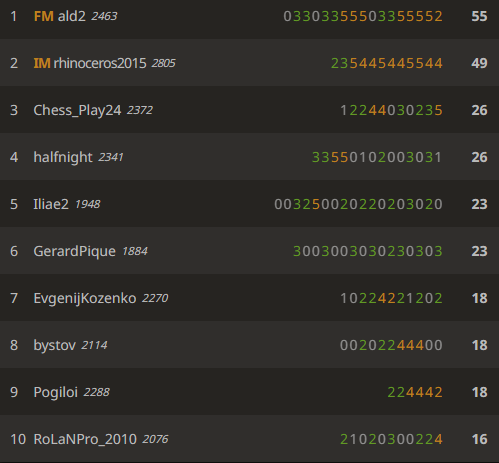 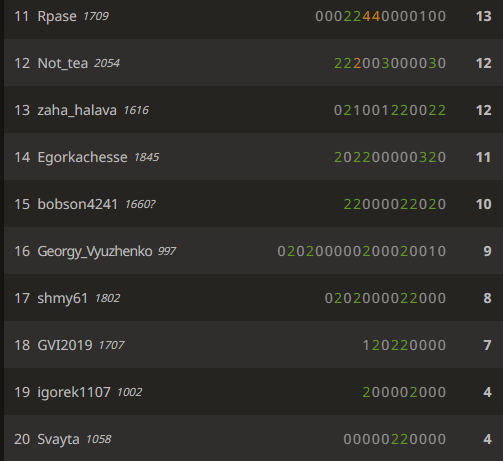 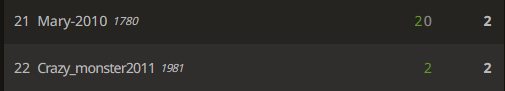 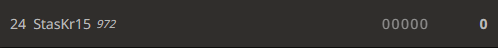 Главный судья _______________ А. С. Усова